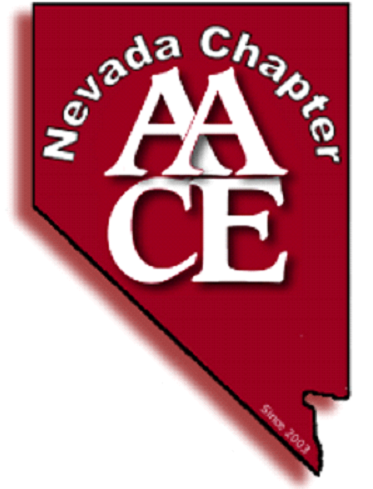 DIABETES DAY LAS VEGASTBA ?Red Rock Casino Resort and Spa Saturday, October 19, 2019agendaContact PersonJP BaunachWeiser Associatesjp@wyweiser.comCell 847 264-59427:15 a.m. – 8:15 a.m.Registration, Continental Breakfast and Exhibits8:15 a.m. – 8:30 a.m.Welcome and IntroductionsClaude K. Lardinois, MD, FACP, MACN, FACEFred Toffel, MD, FACEChairs:  Bijan Ahrari, MD and Ken Izuora, MD8:30 a.m. – 9:30 a.m.Insulin Resistance:  Untoward Consequences that  Sets in Motion a Series of Adverse EventsIn Memory of my Mentor Gerald “Jerry” Reaven, Stanford Medical CenterClaude K. Lardinois, MD, FACP, MACN, FACE9:30 a.m. – 10:30 a.m.An Introduction to Diabetes Technology. What's Hot in 2019Fred Toffel, MD, FACE10:30 a.m. – 11:00 a.m.Break and Exhibits11:00 a.m. – 12:00 p.m.Heart Failure in Patients with Diabetes Mellitus: The Forgotten Major Adverse Cardiovascular Event (MACE)W. Reid Litchfield, MD12:00 p.m. – 1:00 p.m.Production Theater       Non-CME        Lunch will be ProvidedInvokana-Type 2 Diabetes Medication  Speaker: Bijan Ahrari, MDSupported by Janssen Pharmaceutical, Inc. Chairs: Samer Nakhle, MD and Fariba Rahnema, MD 1:00 p.m. – 2:00 p.m. Pharmacology Update for Type 2 Diabetes: It is Time for a Paradigm ShiftQuang Nguyen, DO2:00 p.m.  – 3:00 p.m.Dyslipidemia Management in Patients with Diabetes: An UpdateLisa Abbott, MD3:00 p.m. – 3:30 p.m.Break 3:30 p.m. – 4:30 p.m.Updates in the Management of Gestational DiabetesSaying Goodbye to Diabetes and Pregnancy Pioneer Lois Jovanovic
 Jamie Jadid, APRN4:30 p.m. – 5:00 p.m.Panel Q&A Chair John Sutton, DOClaude K. LardinoisFred ToffelJamie JadidLisa AbbottQuang NguyenW. Reid Litchfield5:00 p.m. – 5:10 p.m.Closing Remarks, Evaluation and Conference Wrap-UpClaude K. Lardinois, MD, FACP, MACN, FACE